19 декабря 2023 года	 		г. Барнаул                                               № 19-3О новой редакции положения«О премии Алтайской краевой организацииОбщероссийского Профсоюза образования«За активное сотрудничество с Профсоюзом»	В целях дальнейшего совершенствования форм мотивации содействия в укреплении Профсоюза и повышения эффективности профсоюзной работы, формирования положительного общественного мнения о значимости системного взаимодействия с Профсоюзом и развития социального партнёрства, укрепления организаций Профсоюза, президиум краевой организации Профсоюзап о с  т а н о в л я е т:	1. Продолжить работу по присуждению премии Алтайской краевой организации Профсоюза «За активное сотрудничество с Профсоюзом».	2. Утвердить новую редакцию Положения о премии Алтайской краевой организации Профсоюза «За активное сотрудничество с Профсоюзом» (прилагается).  	3. Секретарям краевого комитета в образовательных округах, председателям территориальных, первичных (вузы, колледжи, техникумы) организаций Профсоюза  активизировать работу по представлению кандидатур на соискание премии Алтайской краевой организации Профсоюза.	4. Контроль за выполнением постановления возложить на заместителя председателя краевой организации Иванищеву С.Б., Мерзлякову В.Н., Ивановскую Е.Л.Председатель Алтайской краевой организации Профсоюза                                                Ю.Г. АбдуллаевПРИЛОЖЕНИЕ 1к постановлению президиумаАлтайской краевой организации Профсоюзаот 19.12.2023 г. № 19ПОЛОЖЕНИЕО ПРЕМИИ АЛТАЙСКОЙ КРАЕВОЙ ОРГАНИЗАЦИИ ОБЩЕРОССИЙСКОГО ПРОФСОЮЗА ОБРАЗОВАНИЯ«ЗА АКТИВНОЕ СОТРУДНИЧЕСТВО С ПРОФСОЮЗОМ»1. Общие положенияПремия Алтайской краевой организации Общероссийского Профсоюза образования  «За активное сотрудничество с Профсоюзом» (далее – Премия) присуждается ежегодно за активное и результативное сотрудничество с Профсоюзом (далее – Профсоюз).Премия присуждается ежегодно за активное сотрудничество с профсоюзными организациями всех уровней по совершенствованию системы оплаты труда работников, улучшению условий их профессиональной деятельности, защите их социально-экономических прав и профессиональных интересов, развитию системы социального партнерства в части эффективных взаимоотношений между работодателем, работниками и представляющими их интересы профсоюзными организациями, результативности коллективных договоров и соглашений и т.п.	2. Лауреаты Премии	2.1. Премия может присуждаться руководителям государственных и муниципальных органов власти и управления, муниципальных и регионального органов, осуществляющих управление в сфере образования,  руководителям образовательных организаций.	2.2. Обязательное условие – членство в Профсоюзе.	3. Порядок выдвижения кандидатов	3.1. Право на выдвижение кандидатов на соискание Премии  имеют:	- профкомы первичных профсоюзных организаций вузов, колледжей, техникумов;	- президиумы территориальных организаций Профсоюза;	- секретари краевого комитета в образовательных округах;	- аппарат краевого комитета.3.2. Материалы на соискание Премии представляются ежегодно до 1 августа секретарями в образовательных округах, председателями профсоюзных организаций вузов, учреждений СПО в соответствии с квотой (прилагается).Материалы о кандидатурах обсуждаются в образовательных округах, КСП, СКС.Если квота от округа или организации не использована, она может быть распределена на заседании президиума краевой организации Профсоюза.3.3. О кандидате могут быть подготовлены публикации в профсоюзных средствах массовой информации (газеты «Профсоюзы Алтая», «Мой Профсоюз») с целью распространения положительного опыта работы руководителя, публичного принятия его как социально ответственного работодателя. Данные материалы могут являться обоснованием выдвижения.4. Порядок присуждения и вручения Премии4.1. Решение о присуждении Премии принимается президиумом Алтайской краевой организации Профсоюза.4.2. Ежегодно присуждается 15 премий по 15 тысяч рублей каждая. 	4.3. В президиум краевой организации Профсоюза представляются:	- постановление выборного коллегиального органа соответствующей профсоюзной организации с обоснованием выдвижения;	- письмо-представление, в котором отражена деятельность кандидата по сотрудничеству с Профсоюзом и развитию социального партнёрства.	- публикации в средствах массовой информации (при наличии).	4.4. Лауреатам Премии вручается Диплом и перечисляется денежная премия. Вручение осуществляется в торжественной обстановке (в рамках проведения августовских конференций и педсоветов, торжественных мероприятий, посвященных Дню Знаний, Дню Учителя, Дню профсоюзного активиста, иных значимых мероприятий). 	4.5. Анализ присуждённых за очередной год премий с выработкой предложений рассматривается на заседании президиума Алтайской краевой организации Профсоюза.Приложение к Положению о премии Алтайской краевой организации Общероссийского Профсоюза образования«За активное сотрудничество с Профсоюзом»Разнарядка на награждение Премией Алтайской краевой организации Общероссийского Профсоюза образования«За активное сотрудничество с Профсоюзом»на год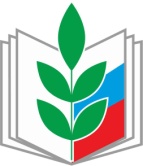 ПРОФЕССИОНАЛЬНЫЙ СОЮЗ РАБОТНИКОВ НАРОДНОГО ОБРАЗОВАНИЯ И НАУКИ РОССИЙСКОЙ ФЕДЕРАЦИИ АЛТАЙСКАЯ КРАЕВАЯ ОРГАНИЗАЦИЯ ПРОФЕССИОНАЛЬНОГО СОЮЗАРАБОТНИКОВ НАРОДНОГО ОБРАЗОВАНИЯ И НАУКИ РОССИЙСКОЙ ФЕДЕРАЦИИ(АЛТАЙСКАЯ КРАЕВАЯ ОРГАНИЗАЦИЯ ОБЩЕРОССИЙСКОГО ПРОФСОЮЗА ОБРАЗОВАНИЯ)ПРЕЗИДИУМПОСТАНОВЛЕНИЕ№Округа, организацииКоличество1Барнаульская городская22Бийская городская13Территориальная организация г. Рубцовска и Рубцовского района14Алейский образовательный округ (6 организаций)15Барнаульский округ (6 организаций)16Заринский округ (5 организаций)17Бийский округ (14 организаций)28Каменский округ (9 организаций)19Рубцовский округ (11 организаций)210Славгородский округ (8 организаций)111Первичные профсоюзные организации профессионального образования (СПО)112Первичные профсоюзные организации работников вузов, Министерства образования и науки Алтайского края, Алтайского института развития образования им. А.М. Топорова1